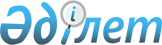 О районном бюджете на 2011-2013 годы
					
			Утративший силу
			
			
		
					Решение Таласского районного маслихата Жамбылской области от 22 декабря  2010 года № 39-3. Зарегистрировано Таласским управлением юстиции 6 января 2011 года за № 6-10-115. Утратило силу в связи с истечением срока применения - (письмо Департамента юстиции Жамбылской области от 11 марта 2013 года № 2-2-17/388)      Сноска. Утратило силу в связи с истечением срока применения - (письмо Департамента юстиции Жамбылской области от 11.03.2013 № 2-2-17/388).

      Примечание РЦПИ:

      В тексте сохранена авторская орфография и пунктуация.

      В соответствии со статьями -9, - 75 Бюджетного кодекса Республики Казахстан от 4 декабря 2008 года и статьей-6 Закона Республики Казахстан «О местном государственном управлении и самоуправлении в Республике Казахстан» от 23 января 2001 года, районный маслихат РЕШИЛ:



      1. Утвердить районный бюджет на 2011-2013 годы согласно приложениям – 1, 2, 3 соответственно, в том числе на 2011 год в следующих объемах:

      1) доходы – 5 396 622 тысяч тенге, в том числе по:

      налоговым поступлениям – 527 782 тысяч тенге;

      неналоговым поступлениям – 3 970 тысяч тенге;

      поступлениям от продажи основного капитала – 7 741 тысяч тенге;

      поступлениям трансфертов – 4 857 129 тысяч тенге;

      2) затраты – 5 414 198 тысяч тенге;

      3) чистое бюджетное кредитование – 25 930 тысяч тенге, в том числе;

      бюджетные кредиты – 26 749 тысяч тенге;

      погашение бюджетных кредитов – 819 тысяч тенге;

      4) сальдо по операциям с финансовыми активами – 0 тысяч тенге, в том числе:

      приобретение финансовых активов – 0 тысяч тенге;

      поступления от продажи финансовых активов государства – 0 тысяч тенге;

      5) дефицит бюджета (профицит) – - 43 506 тыс. тенге;

      6) финансирование дефицита бюджета (использование профицита) – 43 506 тысяч тенге, в том числе:

      поступление займов – 22 255,0 тысяч тенге;

      погашение займов – 713 тысяч тенге;

      используемые остатки бюджетных средств – 21 964 тысяч тенге.      Сноска. Пункт 1 с изменениями, внесенными решением Таласского районного маслихата от 29.03.2011 № 41-17; 26.04.2011 № 42-2; 02.09.2011 № 45-5; 04.11.2011 № 47-2 (вводится в действие с 01.01.2011).



      2. Предусмотреть объем субвенции, передаваемой из областного бюджета в районный, в сумме 2 332 906 тысяч тенге.



      3. В соответствии со статьей-18 Закона Республики Казахстан «О государственном регулировании развития агропромышленного комплекса и сельских территорий» от 8 июля 2005 года на 2011-2013 годы предусмотреть средства на выплату надбавки к заработной плате специалистам государственных учреждений и организаций социального обеспечения, образования и культуры, финансируемых из районного бюджета, работающим в сельской местности в размере 25 процентов от оклада и тарифной ставки по сравнению со ставками специалистов, занимающихся этими видами деятельности в городских условиях.



      4. Распределение республиканских целевых текущих трансфертов, предусмотренных в районном бюджете на 2011 год, определяется постановлением акимата Таласского района:

      на проведение противоэпизоотических мероприятий;

      для реализации мер социальной поддержки специалистов социальной сферы населенных пунктов;

      на оснащение учебным оборудованием кабинетов физики, химии, биологии в государственных учреждениях основного среднего и общего среднего образования;

      на создание лингафонных и мультимедийных кабинетов в государственных учреждениях начального, основного среднего и общего среднего образования;

      на реализацию государственного заказа образования в детских дошкольных организациях;

      на обеспечение оборудованием, программным обеспечением детей-инвалидов, обучающихся на дому;

      на ежемесячные выплаты денежных средств опекунам (попечителям) на содержание ребенка сироты (детей-сирот), и ребенка (детей), оставшегося без попечения родителей.

      на увеличение размера доплаты за квалификационную категорию учителям школ и воспитателям дошкольных организаций образования.

      на обеспечение деятельности центров занятости.      Сноска. Пункт 4 с дополнениями и изменениями, внесенными решением Таласского районного маслихата от 29.03.2011 № 41-17; от 26.04.2011 № 42-2 (вводится в действие с 01.01.2011).



      5. Распределение республиканских целевых текущих трансфертов, предусмотренных в районном бюджете на 2011 год на реализацию «Программы «Дорожная карта бизнеса - 2020» в рамках организации молодежной практики, определяется постановлением акимата Таласского района.



      6. Распределение республиканских и областных целевых трансфертов на развитие, предусмотренных в районном бюджете на 2011 год, определяется постановлением акимата Таласского района:

      на строительство и реконструкцию объектов водоснабжения аульных (сельских) населенных пунктов, городов;

      на строительство и реконструкцию объектов образования.

      развитие инженерно-коммуникационной инфраструктуры;       Сноска. Пункт 6 с дополнением, внесенным решением Таласского районного маслихата от 04.11.2011 № 47-2 (вводится в действие с 01.01.2011).



      7. Распределение республиканских кредитов, предусмотренных в районном бюджете на 2011 год для реализации мер социальной поддержки специалистов социальной сферы населенных пунктов на строительство (или) приобретение жилья с нулевой ставкой вознаграждения, определяется постановлением акимата Таласского района.



      8. Распределение областных целевых текущих трансфертов и трансфертов на развитие, предусмотренных в районном бюджете на 2011 год, определяется постановлением акимата Таласского района.



      9. Утвердить резерв местного исполнительного органа в сумме 10 590 тысяч тенге.      Сноска. Пункт 9 с изменениями, внесенными решением Таласского районного маслихата от 02.09.2011 № 45-5; 04.11.2011 № 47-2 (вводится в действие с 01.01.2011).



      10. Утвердить перечень местных бюджетных программ, не подлежащих секвестру в процессе исполнения местного бюджета на 2011 год, согласно приложению – 4.



      11. Утвердить в районном бюджете на 2011 год объем поступлений в Национальный фонд Республики Казахстан от продажи земельных участков сельскохозяйственного назначения, согласно приложению – 5.



      12. Утвердить в районном бюджете на 2011 год бюджетные программы каждого аульного округа, согласно приложению – 6.



      13. Настоящее решение вступает в силу со дня государственной регистрации в органах юстиции и вводится в действие с 1 января 2011 года.      Председатель сессии                        Секретарь маслихата

      Т.Сарсенулы                                Ж.Асемов

Приложение -1

к решению районного маслихата 

от 22 декабря 2010 года № 39-3 

  Районный бюджет на 2011 год      Сноска. Приложение 1 в редакции решения Таласского районного маслихата от 26.12.2011 № 49-17 (вводится в действие с 01.01.2011).

Приложение - 2 

к решению Таласского районного маслихата

от 22 декабря 2010 года № 39 – 3  Районный бюджет на 2012 год

Приложение -3

к решению районного маслихата 

от 22 декабря 2010 года № 39-3  Районный бюджет на 2013 год

Приложение - 4 

к решению Таласского районного маслихата

от 22 декабря 2010 года № 39 – 3 Перечень местных бюджетных программ, не подлежащих секвестру в процессе исполнения местного бюджета на 2011 год

Приложение - 5

к решению Таласского районного маслихата

от 22 декабря 2010 года № 39 - 3 Объем поступлений районного бюджета на 2011 год в Национальный фонд Республики Казахстан от продажи земельных участков сельскохозяйственного назначения

Приложение - 6 

к решению Таласского районного маслихата

от 22 декабря 2010 года № 39 - 3

  Бюджетные программы каждого аульного округа в районном бюджете на 2011 год      Сноска. Приложение-6 в новой редакции внесенной решением Таласского районного маслихата от 04.11.2011 № 47-2 (вводится в действие с 01.01.2011).Продолжение таблицы
					© 2012. РГП на ПХВ «Институт законодательства и правовой информации Республики Казахстан» Министерства юстиции Республики Казахстан
				КатегорияКатегорияКатегорияКатегориясумма, тысяч тенгеКлассКлассНаименованиесумма, тысяч тенгеПодклассПодкласссумма, тысяч тенге111231.ДОХОДЫ5 396 6221Налоговые поступления527 782101Подоходный налог99 1731012Индивидуальный подоходный налог99 173103Социальный налог86 9371031Социальный налог86 937104Hалоги на собственность279 3741041Hалоги на имущество239 7651043Земельный налог11 5351044Hалог на транспортные средства25 9771045Единый земельный налог2 097105Внутренние налоги на товары, работы и услуги58 2531052Акцизы46 5881053Поступления за использование природных и других ресурсов9 2301054Сборы за ведение предпринимательской и профессиональной деятельности2 1291055Налог на игорный бизнес306108Обязательные платежи, взимаемые за совершение юридически значимых действий и (или) выдачу документов уполномоченными на то государственными органами или должностными лицами4 0451081Государственная пошлина4 0452Неналоговые поступления3 970201Доходы от государственной собственности1 2742015Доходы от аренды имущества, находящегося в государственной собственности1 274204Штрафы, пени, санкции, взыскания, налагаемые государственными учреждениями, финансируемыми из государственного бюджета, а также содержащимися и финансируемыми из бюджета (сметы расходов) Национального Банка Республики Казахстан6962041Штрафы, пени, санкции, взыскания, налагаемые государственными учреждениями, финансируемыми из государственного бюджета, а также содержащимися и финансируемыми из бюджета (сметы расходов) Национального Банка Республики Казахстан, за исключением поступлений от организаций нефтяного сектора696206Прочие неналоговые поступления2 0002061Прочие неналоговые поступления2 0003Поступления от продажи основного капитала7 741301Продажа государственного имущества, закрепленного за государственными учреждениями233011Продажа государственного имущества, закрепленного за государственными учреждениями23303Продажа земли и нематериальных активов7 7183031Продажа земли7 1273032Продажа нематериальных активов5914Поступления трансфертов4 857 129402Трансферты из вышестоящих органов государственного управления4 857 1294022Трансферты из областного бюджета4 857 129Функциональная группаФункциональная группаФункциональная группаФункциональная группаСумма, тысяч тенгеАдминистратор бюджетных программАдминистратор бюджетных программАдминистратор бюджетных программСумма, тысяч тенгеПрограммаПрограммаСумма, тысяч тенгеНаименование111232.Затраты5 414 19801Государственные услуги общего характера269 40901112Аппарат маслихата района (города областного значения)14 94901112001Услуги по обеспечению деятельности маслихата района (города областного значения)14 70901112003Капитальные расходы государственных органов24001122Аппарат акима района (города областного значения)110 71301122001Услуги по обеспечению деятельности акима района (города областного значения)103 60301122003Капитальные расходы государственных органов7 11001123Аппарат акима района в городе, города районного значения, поселка, аула (села), аульного (сельского) округа115 94901123001Услуги по обеспечению деятельности акима района в городе, города районного значения, поселка, аула (села), аульного (сельского) округа114 09701122022Капитальные расходы государственных органов1 85201452Отдел финансов района (города областного значения)14 31301452001Услуги по реализации государственной политики в области исполнения бюджета района (города областного значения) и управления коммунальной собственностью района (города областного значения)12 36201452003Проведение оценки имущества в целях налогообложения1 00001452018Капитальные расходы государственных органов95101453Отдел экономики и бюджетного планирования района (города областного значения)13 48501453001Услуги по реализации государственной политики в области формирования и развития экономической политики, системы государственного планирования и управления района (города областного значения)13 29501453004Капитальные расходы государственных органов19002Оборона89402122Аппарат акима района (города областного значения)89402122005Мероприятия в рамках исполнения всеобщей воинской обязанности89403Общественный порядок, безопасность, правовая, судебная, уголовно-исполнительная деятельность6 45603458Отдел жилищно-коммунального хозяйства, пассажирского транспорта и автомобильных дорог района (города областного значения)6 45603458021Обеспечение безопасности дорожного движения в населенных пунктах6 45604Образование3 168 18904471Отдел образования, физической культуры и спорта района (города областного значения)385 49804471003Обеспечение деятельности организаций дошкольного воспитания и обучения361 122025Увеличение размера доплаты за квалификационную категорию учителям школ и воспитателям дошкольных организаций образования24 37604123Аппарат акима района в городе, города районного значения, поселка, аула (села), аульного (сельского) округа2 46604123005Организация бесплатного подвоза учащихся до школы и обратно в аульной (сельской) местности2 46604471Отдел образования, физической культуры и спорта района (города областного значения)1 837 05404471004Общеобразовательное обучение1 762 54304471005Дополнительное образование для детей и юношества74 51104471Отдел образования, физической культуры и спорта района (города областного значения)16 57104471007Организация профессионального обучения16 57104466Отдел архитектуры, градостроительства и строительства района (города областного значения)887 58404466037Строительство и реконструкция объектов образования887 58404471Отдел образования, физической культуры и спорта района (города областного значения)39 01604471008Информатизация системы образования в государственных учреждениях образования района (города областного значения)1 50004471009Приобретение и доставка учебников, учебно-методических комплексов для государственных учреждений образования района (города областного значения)23 106016Капитальный, текущий ремонт объектов образования в рамках реализации стратегии региональной занятости и переподготовки кадров7504471020Ежемесячные выплаты денежных средств опекунам (попечителям) на содержание ребенка сироты (детей-сирот), и ребенка (детей), оставшегося без попечения родителей10 43504471023Обеспечение оборудованием, программным обеспечением детей-инвалидов, обучающихся на дому3 90006Социальная помощь и социальное обеспечение254 35106123Аппарат акима района в городе, города районного значения, поселка, аула (села), аульного (сельского) округа8 38406123003Оказание социальной помощи нуждающимся гражданам на дому8 38406451Отдел занятости и социальных программ района (города областного значения)221 35806451002Программа занятости25 14006451004Оказание социальной помощи на приобретение топлива специалистам здравоохранения, образования, социального обеспечения, культуры и спорта в сельской местности в соответствии с законодательством Республики Казахстан20606451005Государственная адресная социальная помощь14 00506451006Жилищная помощь72 78006451007Социальная помощь отдельным категориям нуждающихся граждан по решениям местных представительных органов7 28306451010Материальное обеспечение детей-инвалидов, воспитывающихся и обучающихся на дому2 50706451016Государственные пособия на детей до 18 лет81 60206451017Обеспечение нуждающихся инвалидов обязательными гигиеническими средствами и предоставление услуг специалистами жестового языка, индивидуальными помощниками в соответствии с индивидуальной программой реабилитации инвалида8 078023Обеспечение деятельности центров занятости9 75706451Отдел занятости и социальных программ района (города областного значения)24 60906451001Услуги по реализации государственной политики на местном уровне в области обеспечения занятости и реализации социальных программ для населения23 32106451011Оплата услуг по зачислению, выплате и доставке пособий и других социальных выплат75106451021Капитальные расходы государственных органов53707Жилищно-коммунальное хозяйство1 159 78607123Аппарат акима района в городе, города районного значения, поселка, аула (села), аульного (сельского) округа14207123007Организация сохранения государственного жилищного фонда города районного значения, поселка, аула (села), аульного (сельского) округа14207458Отдел жилищно-коммунального хозяйства, пассажирского транспорта и автомобильных дорог района (города областного значения)27 67607458003Организация сохранения государственного жилищного фонда17 87607458004Обеспечение жильем отдельных категорий граждан1 50007458031Изготовление технических паспортов на объекты кондоминиумов8 300466Отдел архитектуры, градостроительства и строительства района (города областного значения)2 000018Развитие инженерно-коммуникационной инфраструктуры в рамках Программы занятости 20202 00007123Аппарат акима района в городе, города районного значения, поселка, аула (села), аульного (сельского) округа12 32307123014Организация водоснабжения населенных пунктов12 32307458Отдел жилищно-коммунального хозяйства, пассажирского транспорта и автомобильных дорог района (города областного значения)174 80707458011Обеспечение бесперебойного теплоснабжения малых городов120 09907458012Функционирование системы водоснабжения и водоотведения29 70807458026Организация эксплуатации тепловых сетей, находящихся в коммунальной собственности районов (городов областного значения)25 00007466Отдел архитектуры, градостроительства и строительства района (города областного значения)861 31507466005Развитие коммунального хозяйства29 49007466006Развитие системы водоснабжения831 82507123Аппарат акима района в городе, города районного значения, поселка, аула (села), аульного (сельского) округа43 85707123008Освещение улиц населенных пунктов13 17407123009Обеспечение санитарии населенных пунктов9 11707123010Содержание мест захоронений и погребение безродных26107123011Благоустройство и озеленение населенных пунктов21 30507458Отдел жилищно-коммунального хозяйства, пассажирского транспорта и автомобильных дорог района (города областного значения)37 66607458016Обеспечение санитарии населенных пунктов17 76807458018Благоустройство и озеленение населенных пунктов19 89808Культура, спорт, туризм и информационное пространство170 83808455Отдел культуры и развития языков района (города областного значения)89 47008455003Поддержка культурно-досуговой работы89 47008471Отдел образования, физической культуры и спорта района (города областного значения)2 25108471013Развитие массового спорта и национальных видов спорта57208471014Проведение спортивных соревнований на районном (города областного значения) уровне85808471015Подготовка и участие членов сборных команд района (города областного значения) по различным видам спорта на областных спортивных соревнованиях82108455Отдел культуры и развития языков района (города областного значения)36 53108455006Функционирование районных (городских) библиотек36 53108456Отдел внутренней политики района (города областного значения)17 07108456002Услуги по проведению государственной информационной политики через газеты и журналы17 07108455Отдел культуры и развития языков района (города областного значения)8 25608455001Услуги по реализации государственной политики на местном уровне в области развития языков и культуры8 16208455010Капитальные расходы государственных органов9408456Отдел внутренней политики района (города областного значения)17 25908456001Услуги по реализации государственной политики на местном уровне в области информации, укрепления государственности и формирования социального оптимизма граждан5 21008456003Реализация региональных программ в сфере молодежной политики11 92908456006Капитальные расходы государственных органов12010Сельское, водное, лесное, рыбное хозяйство, особо охраняемые природные территории, охрана окружающей среды и животного мира, земельные отношения158 98210454Отдел предпринимательства и сельского хозяйства района (города областного значения)4 63010454099Реализация мер социальной поддержки специалистов социальной сферы сельских населенных пунктов за счет целевых трансфертов из республиканского бюджета4 63010466Отдел архитектуры, градостроительства и строительства района (города областного значения)9 46910466010Развитие объектов сельского хозяйства9 46910473Отдел ветеринарии района (города областного значения)33 14510473001Услуги по реализации государственной политики на местном уровне в сфере ветеринарии6 65110473003Капитальные расходы государственных органов9910473006Организация санитарного убоя больных животных10 39310473007Организация отлова и уничтожения бродячих собак и кошек1 00010473008Возмещение владельцам стоимости изымаемых и уничтожаемых больных животных, продуктов и сырья животного происхождения12 715009Проведение ветеринарных мероприятий по энзоотическим болезням животных750010Проведение мероприятий по идентификации сельскохозяйственных животных1 537466Отдел архитектуры, градостроительства и строительства района (города областного значения)7 800012Развитие системы водоснабжения7 80010463Отдел земельных отношений района (города областного значения)7 32910463001Услуги по реализации государственной политики в области регулирования земельных отношений на территории района (города областного значения)7 21110463007Капитальные расходы государственных органов118455Отдел культуры и развития языков района (города областного значения)1 190008Финансирование социальных проектов в поселках, аулах (селах), аульных (сельских) округах в рамках реализации стратегии региональной занятости и переподготовки кадров1 19010473Отдел ветеринарии района (города областного значения)95 41910473011Проведение противоэпизоотических мероприятий95 41911Промышленность, архитектурная, градостроительная и строительная деятельность10 51111466Отдел архитектуры, градостроительства и строительства района (города областного значения)10 51111466001Услуги по реализации государственной политики в области строительства, улучшения архитектурного облика городов, районов и населенных пунктов области и обеспечению рационального и эффективного градостроительного освоения территории района (города областного значения)10 19110466015Капитальные расходы государственных органов32012Транспорт и коммуникации143 88212458Отдел жилищно-коммунального хозяйства, пассажирского транспорта и автомобильных дорог района (города областного значения)143 88212458023Обеспечение функционирования автомобильных дорог143 88213Прочие55 376451Отдел занятости и социальных программ района (города областного значения)12 480022Поддержка частного предпринимательства в рамках программы «Дорожная карта бизнеса - 2020»12 48013452Отдел финансов района (города областного значения)10 59013452012Резерв местного исполнительного органа района (города областного значения)10 59013454Отдел предпринимательства и сельского хозяйства района (города областного значения)14 20713454001Услуги по реализации государственной политики на местном уровне в области развития предпринимательства, промышленности и сельского хозяйства14 08713454007Капитальные расходы государственных органов12013458Отдел жилищно-коммунального хозяйства, пассажирского транспорта и автомобильных дорог района (города областного значения)6 23313458001Услуги по реализации государственной политики на местном уровне в области жилищно-коммунального хозяйства, пассажирского транспорта и автомобильных дорог6 12513458013Капитальные расходы государственных органов108471Отдел образования, физической культуры и спорта района (города областного значения)11 866001Услуги по обеспечению деятельности отдела образования, физической культуры и спорта11 76613471018Капитальные расходы государственных органов10015Трансферты15 52415452Отдел финансов района (города областного значения)15 52415452006Возврат неиспользованных (недоиспользованных) целевых трансфертов14 03115452024Целевые текущие трансферты в вышестоящие бюджеты

в связи с передачей функций государственных

органов из нижестоящего уровня государственного

управления в вышестоящий1 4933. ЧИСТОЕ БЮДЖЕТНОЕ КРЕДИТОВАНИЕ25 930Бюджетные кредиты26 74910Сельское, водное, лесное, рыбное хозяйство, особо охраняемые природные территории, охрана окружающей среды и животного мира, земельные отношения26 74910454Отдел предпринимательства и сельского хозяйства района (города областного значения)26 74910454009Бюджетные кредиты для реализации мер социальной поддержки специалистов социальной сферы сельских населенных пунктов26 749КатегорияКатегорияКатегорияКатегорияСумма, тысяч тенгеКлассКлассСумма, тысяч тенгеПодкласс НаименованиеПодкласс НаименованиеСумма, тысяч тенге111235Погашение бюджетных кредитов81901Погашение бюджетных кредитов8191Погашение бюджетных кредитов, выданных из государственного бюджета819Функциональная группаФункциональная группаФункциональная группаФункциональная группаСумма, тысяч тенгеАдминистратор бюджетных программАдминистратор бюджетных программАдминистратор бюджетных программСумма, тысяч тенгеПрограммаПрограммаСумма, тысяч тенгеНаименование111234. САЛЬДО ПО ОПЕРАЦИЯМ С ФИНАНСОВЫМИ АКТИВАМИ0Приобретение финансовых активов0КатегорияКатегорияКатегорияКатегорияСумма, тысяч тенгеКлассКлассКлассСумма, тысяч тенгеПодкласс НаименованиеПодкласс НаименованиеСумма, тысяч тенге111236Поступления от продажи финансовых активов государства0Функциональная группаФункциональная группаФункциональная группаФункциональная группаСумма, тысяч тенгеАдминистратор бюджетных программАдминистратор бюджетных программАдминистратор бюджетных программСумма, тысяч тенгеПрограммаПрограммаСумма, тысяч тенгеНаименование111235. Дефицит бюджета (профицит)-43 5066. ФИНАНСИРОВАНИЕ ДЕФИЦИТА БЮДЖЕТА (ИСПОЛЬЗОВАНИЕ ПРОФИЦИТА)43 506КатегорияКатегорияКатегорияКатегорияСумма, тысяч тенгеКлассКлассКлассСумма, тысяч тенгеПодкласс НаименованиеПодкласс НаименованиеСумма, тысяч тенге111237Поступления займов22 25501Внутренние государственные займы22 2552Договоры займа22 255Функциональная группаФункциональная группаФункциональная группаФункциональная группаСумма, тысяч тенгеАдминистратор бюджетных программАдминистратор бюджетных программАдминистратор бюджетных программСумма, тысяч тенгеПрограммаПрограммаСумма, тысяч тенгеНаименование1112316Погашение займов71316452Отдел финансов района (города областного значения)71316452008Погашение долга местного исполнительного органа перед вышестоящим бюджетом713КатегорияКатегорияКатегорияКатегорияСумма, тысяч тенгеКлассКлассКлассСумма, тысяч тенгеПодкласс НаименованиеПодкласс НаименованиеСумма, тысяч тенге111238Используемые остатки бюджетных средств21 964КатегорияКатегорияКатегорияСумма, тысяч тенгеКлассКлассСумма, тысяч тенгеПодклассПодклассСумма, тысяч тенгеНаименование111231.ДОХОДЫ3 941 1941Налоговые поступления506 844101Подоходный налог70 1821012Индивидуальный подоходный налог70 182103Социальный налог89 8461031Социальный налог89 846104Hалоги на собственность276 6991041Hалоги на имущество249 0991043Земельный налог10 4131044Hалог на транспортные средства15 9141045Единый земельный налог1 273105Внутренние налоги на товары, работы и услуги65 9821052Акцизы58 3501053Поступления за использование природных и других ресурсов4 4561054Сборы за ведение предпринимательской и профессиональной деятельности3 1711055Налог на игорный бизнес5108Обязательные платежи, взимаемые за совершение юридически значимых действий и (или) выдачу документов уполномоченными на то государственными органами или должностными лицами4 1351081Государственная пошлина4 1352Неналоговые поступления11 755201Доходы от государственной собственности1 5702015Доходы от аренды имущества, находящегося в государственной собственности1 570204Штрафы, пени, санкции, взыскания, налагаемые государственными учреждениями, финансируемыми из государственного бюджета, а также содержащимися и финансируемыми из бюджета (сметы расходов) Национального Банка Республики Казахстан9 1242041Штрафы, пени, санкции, взыскания, налагаемые государственными учреждениями, финансируемыми из государственного бюджета, а также содержащимися и финансируемыми из бюджета (сметы расходов) Национального Банка Республики Казахстан, за исключением поступлений от организаций нефтяного сектора9 124206Прочие неналоговые поступления1 0612061Прочие неналоговые поступления1 0613Поступления от продажи основного капитала4 266301Продажа государственного имущества, закрепленного за государственными учреждениями113011Продажа государственного имущества, закрепленного за государственными учреждениями11303Продажа земли и нематериальных активов4 2553031Продажа земли4 2443032Продажа нематериальных активов114Поступления трансфертов3 418 329402Трансферты из вышестоящих органов государственного управления3 418 3294022Трансферты из областного бюджета3 418 329Функциональная группаФункциональная группаФункциональная группаФункциональная группасумма, тысяч тенгеАдминистратор бюджетных программАдминистратор бюджетных программАдминистратор бюджетных программсумма, тысяч тенгеПрограммаПрограммасумма, тысяч тенгеНаименование111232.Затраты3 941 19401Государственные услуги общего характера291 161#112Аппарат маслихата района (города областного значения)17 574#112001Услуги по обеспечению деятельности маслихата района (города областного значения)17 303#112003Капитальные расходы государственных органов271#122Аппарат акима района (города областного значения)121 153#122001Услуги по обеспечению деятельности акима района (города областного значения)11 702#122003Капитальные расходы государственных органов9 451#123Аппарат акима района в городе, города районного значения, поселка, аула (села), аульного (сельского) округа124 794#123001Услуги по обеспечению деятельности акима района в городе, города районного значения, поселка, аула (села), аульного (сельского) округа122 759#122022Капитальные расходы государственных органов2 035#452Отдел финансов района (города областного значения)13 827#452001Услуги по реализации государственной политики в области исполнения бюджета района (города областного значения) и управления коммунальной собственностью района (города областного значения)12 752#452018Капитальные расходы государственных органов1 075#453Отдел экономики и бюджетного планирования района (города областного значения)13 813#453001Услуги по реализации государственной политики в области формирования и развития экономической политики, системы государственного планирования и управления района (города областного значения)13 598#453004Капитальные расходы государственных органов21502Оборона1 011#122Аппарат акима района (города областного значения)1 011#122005Мероприятия в рамках исполнения всеобщей воинской обязанности89403Общественный порядок, безопасность, правовая, судебная, уголовно-исполнительная деятельность3 030#458Отдел жилищно-коммунального хозяйства, пассажирского транспорта и автомобильных дорог района (города областного значения)3 030#458021Обеспечение безопасности дорожного движения в населенных пунктах3 03004Образование2 391 841#471Отдел образования, физической культуры и спорта района (города областного значения)356 981#471003Обеспечение деятельности организаций дошкольного воспитания и обучения356 981#123Аппарат акима района в городе, города районного значения, поселка, аула (села), аульного (сельского) округа3 346#123005Организация бесплатного подвоза учащихся до школы и обратно в аульной (сельской) местности3 346#471Отдел образования, физической культуры и спорта района (города областного значения)1 975 224#471004Общеобразовательное обучение1 892 302#471005Дополнительное образование для детей и юношества82 922#471Отдел образования, физической культуры и спорта района (города областного значения)18 835#471007Организация профессионального обучения18 835#466Отдел архитектуры, градостроительства и строительства района (города областного значения)6 000#466037Строительство и реконструкция объектов образования6 000#471Отдел образования, физической культуры и спорта района (города областного значения)31 455#471008Информатизация системы образования в государственных учреждениях образования района (города областного значения)1 000#471009Приобретение и доставка учебников, учебно-методических комплексов для государственных учреждений образования района (города областного значения)28 155#471023Обеспечение оборудованием, программным обеспечением детей-инвалидов, обучающихся на дому2 30006Социальная помощь и социальное обеспечение286 099#123Аппарат акима района в городе, города районного значения, поселка, аула (села), аульного (сельского) округа7 949#123003Оказание социальной помощи нуждающимся гражданам на дому7 949#451Отдел занятости и социальных программ района (города областного значения)253 635#451002Программа занятости25 820#451004Оказание социальной помощи на приобретение топлива специалистам здравоохранения, образования, социального обеспечения, культуры и спорта в сельской местности в соответствии с законодательством Республики Казахстан233#451005Государственная адресная социальная помощь20 354#451006Жилищная помощь85 668#451007Социальная помощь отдельным категориям нуждающихся граждан по решениям местных представительных органов13 561#451010Материальное обеспечение детей-инвалидов, воспитывающихся и обучающихся на дому3 692#451016Государственные пособия на детей до 18 лет95 367#451017Обеспечение нуждающихся инвалидов обязательными гигиеническими средствами и предоставление услуг специалистами жестового языка, индивидуальными помощниками в соответствии с индивидуальной программой реабилитации инвалида8 940#451Отдел занятости и социальных программ района (города областного значения)24 515#451001Услуги по реализации государственной политики на местном уровне в области обеспечения занятости и реализации социальных программ для населения22 840#451011Оплата услуг по зачислению, выплате и доставке пособий и других социальных выплат1 279#451021Капитальные расходы государственных органов39607Жилищно-коммунальное хозяйство465 977#123Аппарат акима района в городе, города районного значения, поселка, аула (села), аульного (сельского) округа96#123007Организация сохранения государственного жилищного фонда города районного значения, поселка, аула (села), аульного (сельского) округа96#458Отдел жилищно-коммунального хозяйства, пассажирского транспорта и автомобильных дорог района (города областного значения)24 099#458003Организация сохранения государственного жилищного фонда12 831#458004Обеспечение жильем отдельных категорий граждан4 485#458031Изготовление технических паспортов на объекты кондоминиумов6 783#123Аппарат акима района в городе, города районного значения, поселка, аула (села), аульного (сельского) округа9 813#123014Организация водоснабжения населенных пунктов9 813#458Отдел жилищно-коммунального хозяйства, пассажирского транспорта и автомобильных дорог района (города областного значения)18653#458011Обеспечение бесперебойного теплоснабжения малых городов9044#458012Функционирование системы водоснабжения и водоотведения1 357#458026Организация эксплуатации тепловых сетей, находящихся в коммунальной собственности районов (городов областного значения)30 522#466Отдел архитектуры, градостроительства и строительства района (города областного значения)210459#466006Развитие системы водоснабжения210459#123Аппарат акима района в городе, города районного значения, поселка, аула (села), аульного (сельского) округа42 472#123008Освещение улиц населенных пунктов12 240#123009Обеспечение санитарии населенных пунктов19 128#123010Содержание мест захоронений и погребение безродных301#123011Благоустройство и озеленение населенных пунктов10 803#458Отдел жилищно-коммунального хозяйства, пассажирского транспорта и автомобильных дорог района (города областного значения)18 653#458016Обеспечение санитарии населенных пунктов9 044#458018Благоустройство и озеленение населенных пунктов9 60908Культура, спорт, туризм и информационное пространство161 256#455Отдел культуры и развития языков района (города областного значения)74 921#455003Поддержка культурно-досуговой работы74 921#471Отдел образования, физической культуры и спорта района (города областного значения)2 299#471013Развитие массового спорта и национальных видов спорта364#471014Проведение спортивных соревнований на районном (города областного значения) уровне722#471015Подготовка и участие членов сборных команд района (города областного значения) по различным видам спорта на областных спортивных соревнованиях1 213#455Отдел культуры и развития языков района (города областного значения)41 399#455006Функционирование районных (городских) библиотек41 399#456Отдел внутренней политики района (города областного значения)15 734#456002Услуги по проведению государственной информационной политики через газеты и журналы15 734#455Отдел культуры и развития языков района (города областного значения)7 110#455001Услуги по реализации государственной политики на местном уровне в области развития языков и культуры6 974#455010Капитальные расходы государственных органов136#456Отдел внутренней политики района (города областного значения)19 793#456001Услуги по реализации государственной политики на местном уровне в области информации, укрепления государственности и формирования социального оптимизма граждан5 994#456003Реализация региональных программ в сфере молодежной политики13 663#456006Капитальные расходы государственных органов13610Сельское, водное, лесное, рыбное хозяйство, особо охраняемые природные территории, охрана окружающей среды и животного мира, земельные отношения48 280#466Отдел архитектуры, градостроительства и строительства района (города областного значения)11 305#466010Развитие объектов сельского хозяйства11 305#473Отдел ветеринарии района (города областного значения)29 324#473001Услуги по реализации государственной политики на местном уровне в сфере ветеринарии7 464#473003Капитальные расходы государственных органов136#473006Организация санитарного убоя больных животных6 557#473007Организация отлова и уничтожения бродячих собак и кошек791#473008Возмещение владельцам стоимости изымаемых и уничтожаемых больных животных, продуктов и сырья животного происхождения14 376#463Отдел земельных отношений района (города областного значения)7 651#463001Услуги по реализации государственной политики в области регулирования земельных отношений на территории района (города областного значения)7 515#463007Капитальные расходы государственных органов13611Промышленность, архитектурная, градостроительная и строительная деятельность10 565#466Отдел архитектуры, градостроительства и строительства района (города областного значения)10 565#466001Услуги по реализации государственной политики в области строительства, улучшения архитектурного облика городов, районов и населенных пунктов области и обеспечению рационального и эффективного градостроительного освоения территории района (города областного значения)10 203#466015Капитальные расходы государственных органов36212Транспорт и коммуникации233 873#458Отдел жилищно-коммунального хозяйства, пассажирского транспорта и автомобильных дорог района (города областного значения)233 873#458023Обеспечение функционирования автомобильных дорог233 87313Прочие48 101#452Отдел финансов района (города областного значения)10 000#452012Резерв местного исполнительного органа района (города областного значения)10 000#454Отдел предпринимательства и сельского хозяйства района (города областного значения)15 066#454001Услуги по реализации государственной политики на местном уровне в области развития предпринимательства, промышленности и сельского хозяйства14 930#454007Капитальные расходы государственных органов136#458Отдел жилищно-коммунального хозяйства, пассажирского транспорта и автомобильных дорог района (города областного значения)6 399#458001Услуги по реализации государственной политики на местном уровне в области жилищно-коммунального хозяйства, пассажирского транспорта и автомобильных дорог6 263#458013Капитальные расходы государственных органов136471Отдел образования, физической культуры и спорта района (города областного значения)16 636001Услуги по обеспечению деятельности отдела образования, физической культуры и спорта16 500#471018Капитальные расходы государственных органов1363. Чистое бюджетное кредитование33 114Бюджетные кредиты33 82710Сельское, водное, лесное, рыбное хозяйство, особо охраняемые природные территории, охрана окружающей среды и животного мира, земельные отношения33 827#454Отдел предпринимательства и сельского хозяйства района (города областного значения)33 827#454009Бюджетные кредиты для реализации мер социальной поддержки специалистов социальной сферы сельских населенных пунктов33 827КатегорияКатегорияКатегориясумма, тысяч тенгеКласс Класс сумма, тысяч тенгеПодкласс Подкласс сумма, тысяч тенгеНаименование111235Погашение бюджетных кредитов71301Погашение бюджетных кредитов7131Погашение бюджетных кредитов, выданных из государственного бюджета713Функциональная группаФункциональная группаФункциональная группаФункциональная группасумма, тысяч тенгеАдминистратор бюджетных программАдминистратор бюджетных программАдминистратор бюджетных программсумма, тысяч тенгеПрограммаПрограммасумма, тысяч тенгеНаименование111234. Сальдо по операциям с финансовыми активами0Приобретение финансовых активов0КатегорияКатегориясумма, тысяч тенгеКласссумма, тысяч тенгеПодкласссумма, тысяч тенгеНаименование111236Поступления от продажи финансовых активов государства0Функциональная группаФункциональная группаФункциональная группаФункциональная группасумма, тысяч тенгеАдминистратор бюджетных программАдминистратор бюджетных программАдминистратор бюджетных программсумма, тысяч тенгеПрограммаПрограммасумма, тысяч тенгеНаименование111235. Дефицит бюджета (профицит)-33 1146. Финансирование дефицита бюджета (использование профицита)33 114КатегорияКатегорияКатегориясумма, тысяч тенгеКласс Класс сумма, тысяч тенгеПодкласс Подкласс сумма, тысяч тенгеНаименование111237Поступления займов33 82701Внутренние государственные займы33 8272Договоры займа33 827Функциональная группаФункциональная группаФункциональная группаФункциональная группасумма, тысяч тенгеАдминистратор бюджетных программАдминистратор бюджетных программАдминистратор бюджетных программсумма, тысяч тенгеПрограммаПрограммасумма, тысяч тенгеНаименование1112316Погашение займов71316452Отдел финансов района (города областного значения)71316452008Погашение долга местного исполнительного органа перед вышестоящим бюджетом713КатегорияКатегорияКатегориясумма, тысяч тенгеКлассКласссумма, тысяч тенгеПодкласс Подкласс сумма, тысяч тенгеНаименование111238Используемые остатки бюджетных средств0КатегорияКатегорияКатегорияСумма, тысяч тенгеКлассКлассСумма, тысяч тенгеПодклассСумма, тысяч тенгеСумма, тысяч тенгеНаименование111231.ДОХОДЫ4 389 0631Налоговые поступления522 048101Подоходный налог72 2881012Индивидуальный подоходный налог72 288103Социальный налог92 5411031Социальный налог92 541104Hалоги на собственность285 0001041Hалоги на имущество256 5731043Земельный налог10 7251044Hалог на транспортные средства16 3911045Единый земельный налог1 311105Внутренние налоги на товары, работы и услуги67 9601052Акцизы60 1001053Поступления за использование природных и других ресурсов4 5891054Сборы за ведение предпринимательской и профессиональной деятельности3 2661055Налог на игорный бизнес5108Обязательные платежи, взимаемые за совершение юридически значимых действий и (или) выдачу документов уполномоченными на то государственными органами или должностными лицами4 2591081Государственная пошлина4 2592Неналоговые поступления12 107201Доходы от государственной собственности1 6172015Доходы от аренды имущества, находящегося в государственной собственности1 617204Штрафы, пени, санкции, взыскания, налагаемые государственными учреждениями, финансируемыми из государственного бюджета, а также содержащимися и финансируемыми из бюджета (сметы расходов) Национального Банка Республики Казахстан9 3972041Штрафы, пени, санкции, взыскания, налагаемые государственными учреждениями, финансируемыми из государственного бюджета, а также содержащимися и финансируемыми из бюджета (сметы расходов) Национального Банка Республики Казахстан, за исключением поступлений от организаций нефтяного сектора9 397206Прочие неналоговые поступления1 0932061Прочие неналоговые поступления1 0933Поступления от продажи основного капитала4 393301Продажа государственного имущества, закрепленного за государственными учреждениями113011Продажа государственного имущества, закрепленного за государственными учреждениями11303Продажа земли и нематериальных активов4 3823031Продажа земли4 3713032Продажа нематериальных активов114Поступления трансфертов3 850 515402Трансферты из вышестоящих органов государственного управления3 850 5154022Трансферты из областного бюджета3 850 515Функциональная группаФункциональная группаФункциональная группаФункциональная группаФункциональная группаСумма, тысяч тенгеАдминистратор бюджетных программАдминистратор бюджетных программАдминистратор бюджетных программСумма, тысяч тенгеПрограммаПрограммаСумма, тысяч тенгеНаименование1111232.Затраты4 389 0630101Государственные услуги общего характера298 6080101112Аппарат маслихата района (города областного значения)18 0210101112001Услуги по обеспечению деятельности маслихата района (города областного значения)17 7430101112003Капитальные расходы государственных органов2780101122Аппарат акима района (города областного значения)124 2530101122001Услуги по обеспечению деятельности акима района (города областного значения)114 5600101122003Капитальные расходы государственных органов9 6930101123Аппарат акима района в городе, города районного значения, поселка, аула (села), аульного (сельского) округа127 9870101123001Услуги по обеспечению деятельности акима района в городе, города районного значения, поселка, аула (села), аульного (сельского) округа125 9000101122022Капитальные расходы государственных органов2 0870101452Отдел финансов района (города областного значения)14 1800101452001Услуги по реализации государственной политики в области исполнения бюджета района (города областного значения) и управления коммунальной собственностью района (города областного значения)13 0780101452018Капитальные расходы государственных органов1 1020101453Отдел экономики и бюджетного планирования района (города областного значения)14 1670101453001Услуги по реализации государственной политики в области формирования и развития экономической политики, системы государственного планирования и управления района (города областного значения)13 9470101453004Капитальные расходы государственных органов2200202Оборона1 0360202122Аппарат акима района (города областного значения)1 0360202122005Мероприятия в рамках исполнения всеобщей воинской обязанности1 0360303Общественный порядок, безопасность, правовая, судебная, уголовно-исполнительная деятельность3 1080303458Отдел жилищно-коммунального хозяйства, пассажирского транспорта и автомобильных дорог района (города областного значения)3 1080303458021Обеспечение безопасности дорожного движения в населенных пунктах3 1080404Образование2 751 0560404471Отдел образования, физической культуры и спорта района (города областного значения)365 5110404471003Обеспечение деятельности организаций дошкольного воспитания и обучения365 5110404123Аппарат акима района в городе, города районного значения, поселка, аула (села), аульного (сельского) округа3 4320404123005Организация бесплатного подвоза учащихся до школы и обратно в аульной (сельской) местности3 4320404471Отдел образования, физической культуры и спорта района (города областного значения)21433630404471004Общеобразовательное обучение21433630404471005Дополнительное образование для детей и юношества85 0440404471Отдел образования, физической культуры и спорта района (города областного значения)19 3150404471007Организация профессионального обучения19 3150404466Отдел архитектуры, градостроительства и строительства района (города областного значения)177 8720404466037Строительство и реконструкция объектов образования177 8720404471Отдел образования, физической культуры и спорта района (города областного значения)41 5630404471008Информатизация системы образования в государственных учреждениях образования района (города областного значения)1 0000404471009Приобретение и доставка учебников, учебно-методических комплексов для государственных учреждений образования района (города областного значения)28 7330404471023Обеспечение оборудованием, программным обеспечением детей-инвалидов, обучающихся на дому11 8300606Социальная помощь и социальное обеспечение293 4180606123Аппарат акима района в городе, города районного значения, поселка, аула (села), аульного (сельского) округа8 1520606123003Оказание социальной помощи нуждающимся гражданам на дому8 1520606451Отдел занятости и социальных программ района (города областного значения)260 1240606451002Программа занятости26 4810606451004Оказание социальной помощи на приобретение топлива специалистам здравоохранения, образования, социального обеспечения, культуры и спорта в сельской местности в соответствии с законодательством Республики Казахстан2390606451005Государственная адресная социальная помощь20 8750606451006Жилищная помощь87 8590606451007Социальная помощь отдельным категориям нуждающихся граждан по решениям местных представительных органов13 9080606451010Материальное обеспечение детей-инвалидов, воспитывающихся и обучающихся на дому3 7870606451016Государственные пособия на детей до 18 лет97 8070606451017Обеспечение нуждающихся инвалидов обязательными гигиеническими средствами и предоставление услуг специалистами жестового языка, индивидуальными помощниками в соответствии с индивидуальной программой реабилитации инвалида9 1680606451Отдел занятости и социальных программ района (города областного значения)25 1420606451001Услуги по реализации государственной политики на местном уровне в области обеспечения занятости и реализации социальных программ для населения23 4250606451011Оплата услуг по зачислению, выплате и доставке пособий и других социальных выплат1 3110606451021Капитальные расходы государственных органов4060707Жилищно-коммунальное хозяйство495 4300707123Аппарат акима района в городе, города районного значения, поселка, аула (села), аульного (сельского) округа980707123007Организация сохранения государственного жилищного фонда города районного значения, поселка, аула (села), аульного (сельского) округа980707458Отдел жилищно-коммунального хозяйства, пассажирского транспорта и автомобильных дорог района (города областного значения)24 7140707458003Организация сохранения государственного жилищного фонда13 1590707458004Обеспечение жильем отдельных категорий граждан4 5990707458031Изготовление технических паспортов на объекты кондоминиумов6 9560707123Аппарат акима района в городе, города районного значения, поселка, аула (села), аульного (сельского) округа10 0640707123014Организация водоснабжения населенных пунктов10 0640707458Отдел жилищно-коммунального хозяйства, пассажирского транспорта и автомобильных дорог района (города областного значения)170 1950707458011Обеспечение бесперебойного теплоснабжения малых городов137 5010707458012Функционирование системы водоснабжения и водоотведения1 3910707458026Организация эксплуатации тепловых сетей, находящихся в коммунальной собственности районов (городов областного значения)31 3030707466Отдел архитектуры, градостроительства и строительства района (города областного значения)227 6700707466006Развитие системы водоснабжения227 6700707123Аппарат акима района в городе, города районного значения, поселка, аула (села), аульного (сельского) округа43 5590707123008Освещение улиц населенных пунктов12 5530707123009Обеспечение санитарии населенных пунктов19 6170707123010Содержание мест захоронений и погребение безродных3080707123011Благоустройство и озеленение населенных пунктов11 0810707458Отдел жилищно-коммунального хозяйства, пассажирского транспорта и автомобильных дорог района (города областного значения)19 1300707458016Обеспечение санитарии населенных пунктов9 2750707458018Благоустройство и озеленение населенных пунктов9 8550808Культура, спорт, туризм и информационное пространство165 3820808455Отдел культуры и развития языков района (города областного значения)76 8390808455003Поддержка культурно-досуговой работы76 8390808471Отдел образования, физической культуры и спорта района (города областного значения)2 3580808471013Развитие массового спорта и национальных видов спорта3730808471014Проведение спортивных соревнований на районном (города областного значения) уровне7410808471015Подготовка и участие членов сборных команд района (города областного значения) по различным видам спорта на областных спортивных соревнованиях1 2440808455Отдел культуры и развития языков района (города областного значения)42 4590808455006Функционирование районных (городских) библиотек42 4590808456Отдел внутренней политики района (города областного значения)16 1370808456002Услуги по проведению государственной информационной политики через газеты и журналы16 1370808455Отдел культуры и развития языков района (города областного значения)7 2920808455001Услуги по реализации государственной политики на местном уровне в области развития языков и культуры7 1530808455010Капитальные расходы государственных органов1390808456Отдел внутренней политики района (города областного значения)20 2970808456001Услуги по реализации государственной политики на местном уровне в области информации, укрепления государственности и формирования социального оптимизма граждан6 1450808456003Реализация региональных программ в сфере молодежной политики14 0130808456006Капитальные расходы государственных органов1391010Сельское, водное, лесное, рыбное хозяйство, особо охраняемые природные территории, охрана окружающей среды и животного мира, земельные отношения49 5111010466Отдел архитектуры, градостроительства и строительства района (города областного значения)11 5941010466010Развитие объектов сельского хозяйства11 5941010473Отдел ветеринарии района (города областного значения)30 0711010473001Услуги по реализации государственной политики на местном уровне в сфере ветеринарии7 6551010473003Капитальные расходы государственных органов1361010473006Организация санитарного убоя больных животных6 7241010473007Организация отлова и уничтожения бродячих собак и кошек8121010473008Возмещение владельцам стоимости изымаемых и уничтожаемых больных животных, продуктов и сырья животного происхождения14 7441010463Отдел земельных отношений района (города областного значения)7 8461010463001Услуги по реализации государственной политики в области регулирования земельных отношений на территории района (города областного значения)7 7071010463007Капитальные расходы государственных органов1391111Промышленность, архитектурная, градостроительная и строительная деятельность10 8321111466Отдел архитектуры, градостроительства и строительства района (города областного значения)10 8321111466001Услуги по реализации государственной политики в области строительства, улучшения архитектурного облика городов, районов и населенных пунктов области и обеспечению рационального и эффективного градостроительного освоения территории района (города областного значения)10 4611010466015Капитальные расходы государственных органов3711212Транспорт и коммуникации271 3341212458Отдел жилищно-коммунального хозяйства, пассажирского транспорта и автомобильных дорог района (города областного значения)271 3341212458023Обеспечение функционирования автомобильных дорог271 3341313Прочие49 3481313452Отдел финансов района (города областного значения)10 0001313452012Резерв местного исполнительного органа района (города областного значения)10 0001313454Отдел предпринимательства и сельского хозяйства района (города областного значения)15 4491313454001Услуги по реализации государственной политики на местном уровне в области развития предпринимательства, промышленности и сельского хозяйства15 3101313454007Капитальные расходы государственных органов1391313458Отдел жилищно-коммунального хозяйства, пассажирского транспорта и автомобильных дорог района (города областного значения)6 5621313458001Услуги по реализации государственной политики на местном уровне в области жилищно-коммунального хозяйства, пассажирского транспорта и автомобильных дорог6 4231313458013Капитальные расходы государственных органов139471Отдел образования, физической культуры и спорта района (города областного значения)17 337001Услуги по обеспечению деятельности отдела образования, физической культуры и спорта17 1981313471018Капитальные расходы государственных органов1393. Чистое бюджетное кредитование33 114Бюджетные кредиты33 8271010Сельское, водное, лесное, рыбное хозяйство, особо охраняемые природные территории, охрана окружающей среды и животного мира, земельные отношения33 8271010454Отдел предпринимательства и сельского хозяйства района (города областного значения)33 8271010454009Бюджетные кредиты для реализации мер социальной поддержки специалистов социальной сферы сельских населенных пунктов33 827КатегорияКатегорияКатегорияКатегориясумма, тысяч тенгеКласс Класс сумма, тысяч тенгеПодкласссумма, тысяч тенгеНаименование11112355Погашение бюджетных кредитов71301Погашение бюджетных кредитов7131Погашение бюджетных кредитов, выданных из государственного бюджета713Функциональная группаФункциональная группаФункциональная группаФункциональная группаФункциональная группасумма, тысяч тенгеАдминистратор бюджетных программАдминистратор бюджетных программАдминистратор бюджетных программсумма, тысяч тенгеПрограммаПрограммасумма, тысяч тенгеНаименование1111234. Сальдо по операциям с финансовыми активами0Приобретение финансовых активов0КатегорияКатегорияКатегорияКатегорияСумма, тысяч тенгеКлассКлассСумма, тысяч тенгеПодклассСумма, тысяч тенгеНаименование11112366Поступления от продажи финансовых активов государства0Функциональная группаФункциональная группаФункциональная группаФункциональная группаФункциональная группасумма, тысяч тенгеАдминистратор бюджетных программАдминистратор бюджетных программАдминистратор бюджетных программсумма, тысяч тенгеПрограммаПрограммасумма, тысяч тенгеНаименование1111235. Дефицит бюджета (профицит)-33 1146. Финансирование дефицита бюджета (использование профицита)33 114КатегорияКатегорияКатегорияКатегориясумма, тысяч тенгеКлассКласссумма, тысяч тенгеПодкласссумма, тысяч тенгеНаименование11112377Поступления займов33 82701Внутренние государственные займы33 8272Договоры займа33 827Функциональная группаФункциональная группаФункциональная группаФункциональная группаФункциональная группаСумма, тысяч тенгеАдминистратор бюджетных программАдминистратор бюджетных программАдминистратор бюджетных программАдминистратор бюджетных программСумма, тысяч тенгеПрограммаПрограммаСумма, тысяч тенгеНаименование11112316Погашение займов71316452452Отдел финансов района (города областного значения)71316452452008Погашение долга местного исполнительного органа перед вышестоящим бюджетом713КатегорияКатегорияКатегорияКатегорияСумма, тысяч тенгеКлассКлассКлассСумма, тысяч тенгеПодклассСумма, тысяч тенгеНаименование1111238Используемые остатки бюджетных средств0НаименованиеОбразованиеОбщеобразовательное обучениеКатегорияКатегорияНаменованиеСумма, тысяч тенгеКлассПодклассПодклассСпецифика1233Поступления от продажи основного капитала0303Продажа государственного имущества, закрепленного за государственными учреждениями03031Продажа государственного имущества, закрепленного за государственными учреждениями0303102Поступления от продажи земельных участков сельскохозяйственного назначения0№НаименованиеПрограмма 001 "Услуги по обеспечению деятельности акима района в городе, города районного значения, поселка, аула (села), аульного (сельского) округа"Программа 022 "Капитальные расходы государственных органов"Программа 005 "Организация бесплатного подвоза учащихся до школы и обратно в аульной (сельской) местности"Программа 003 "Оказание социальной помощи нуждающимся гражданам на дому"1234561Аппарат акима города Каратау23 016,4420,02 466,04 624,02Аппарат акима Ушаралского округа7 271,070,00454,03Аппарат акима Акколского округа7 538,0110,00296,04Аппарат акима Бериккаринского округа10 247,0120,00481,05Аппарат акима Бостандыкского округа7 287,0120,00625,06Аппарат акима Каратауского округа7 576,0120,0007Аппарат акима Кенесского округа6 276,0120,0008Аппарат акима Тамдинского округа5 829,0120,0009Аппарат акима Кызыауитского округа7 474,0118,00508,010Аппарат акима Ойыкского округа6 997,0120,00722,011Аппарат акима Аккумского округа5 981,095,00311,612Аппарат акима С.Шакировского округа6 979,079,00362,413Аппарат акима Кокталского округа5 738,0120,00014Аппарат акима Каскабулакского округа5 887,6120,000Всего114 097,01 852,02 466,08 384,0№НаименованиеПрограмма 007 "Организация сохранения государственного жилищного фонда города районного значения, поселка, аула (села), аульного (сельского) округа"Программа 014 "Организация водоснабжения населенных пунктов"Программа 008 "Освещение улиц населенных пунктов"Программа 009 "Обеспечение санитарии населенных пунктов"Программа 010 "Содержание мест захоронений и погребение безродных"Программа 011 "Благоустройство и озеленение населенных пунктов"127891011121Аппарат акима города Каратау0011 190,07 300,0261,03 974,02Аппарат акима Ушаралского округа04 300,0127,0174,60160,03Аппарат акима Акколского округа03 000,0671,0120,0015 480,04Аппарат акима Бериккаринского округа00179,0144,70192,05Аппарат акима Бостандыкского округа0400,095,0150,00175,06Аппарат акима Каратауского округа0016,0191,10132,07Аппарат акима Кенесского округа00305,0135,30150,08Аппарат акима Тамдинского округа34,01 323,081,091,00120,09Аппарат акима Кызыауитского округа23,0072,0145,20150,010Аппарат акима Ойыкского округа00,00207,0177,00140,011Аппарат акима Аккумского округа00,02 300,063,0129,00142,012Аппарат акима С.Шакировского округа00,01 000,062,0149,80110,013Аппарат акима Кокталского округа85,0055,089,30200,014Аппарат акима Каскабулакского округа0051,0120,00180,0Всего142,012 323,013 174,09 117,0261,021 305,0